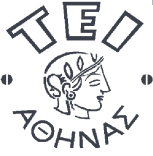 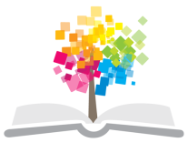 Ανοικτά Ακαδημαϊκά ΜαθήματαΤεχνολογικό Εκπαιδευτικό Ίδρυμα ΑθήναςΠαρασιτολογία- ΜυκητολογίαΕνότητα 13: Απομόνωση δερματοφύτων μυκήτων από το χώμα με τη μέθοδο Hair baiting Ανθούλα ΝικολαΐδουTεχνολόγος Ιατρικών ΕργαστηρίωνMsc Medical Microbiology Τμήμα Δημόσιας και Κοινοτικής ΥγείαςΧειμερινό Εξάμηνο (2013 – 2014)ΠεριεχόμεναΑπομόνωση δερματοφύτων  μυκήτων από το χώμα με τη μέθοδο Hair baiting	3Μέρος 1	3Μέρος 2	4Απομόνωση δερματοφύτων  μυκήτων από το χώμα με τη μέθοδο Hair baitingΜέρος 1Αρχή: Αποστειρωμένες τρίχες τοποθετούνται στην επιφάνεια του υπό εξέταση χώματος και χρησιμεύουν σαν παγίδα για τα δερματόφυτα του εδάφους και για άλλους κερατινόφιλους μύκητες.Σκοπός: Απομόνωση και ταυτοποίηση δερματοφύτων μυκήτων που υπάρχουν στο χώμα.Υλικά-σκεύη-όργαναΔείγμα χώματος περίπου 50g-σπάτουλαΑποστειρωμένα τρυβλία Αποστειρωμένες τρίχες τριχωτού κεφαλής  μικρού κοριτσιού Αποσταγμένο και αποστειρωμένο νερό- πιπέτα ΠαστέρΑποστειρωμένες λαβίδεςΜαρκαδόρος ανεξίτηλος Μετά την επώαση για την ταυτοποίηση των μυκήτωνΔιάλυμα λακτοφαινόλης με κυανού του βάμβακα –πιπέτα ΠαστέρΑντικειμενοφόρες πλάκες-καλυπτρίδεςSabouraud agar με χλωραμφινικόλη και ακτιδιόνη  σε σωληνάριο λοξό  Όργανα και σκεύη για καλλιέργειαΜέθοδοςΣτην περιφέρεια της βάσης του τρυβλίου γράφεται το όνομα, η ημερομηνία και η τοποθεσία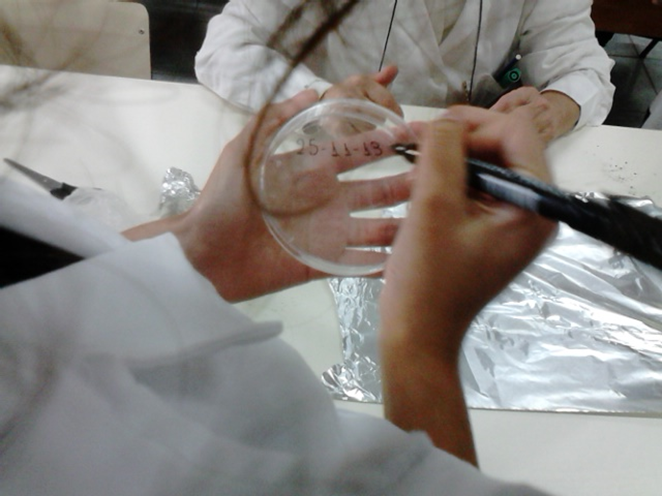 Με τη σπάτουλα ή το κουταλάκι γεμίζεται το τρυβλίο λίγο παραπάνω από την μέση με χώμα (περίπου 50g)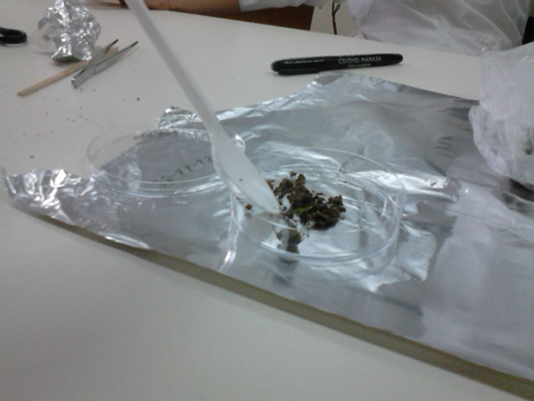 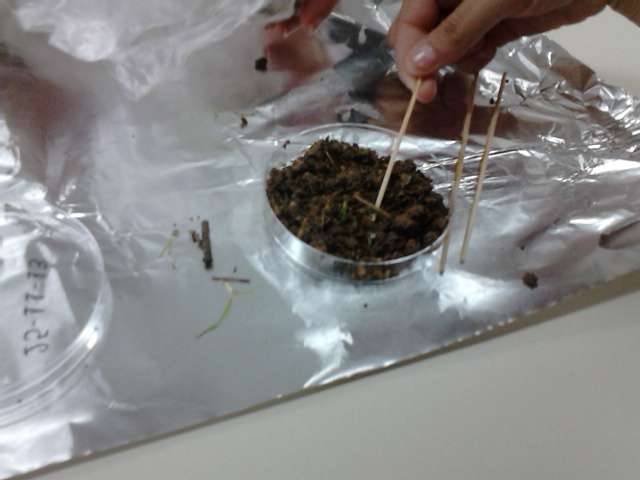 Με το πιπετάκι Παστέρ διαβρέχεται το χώμα σε όλη την επιφάνεια χωρίς να πλημμυρίσει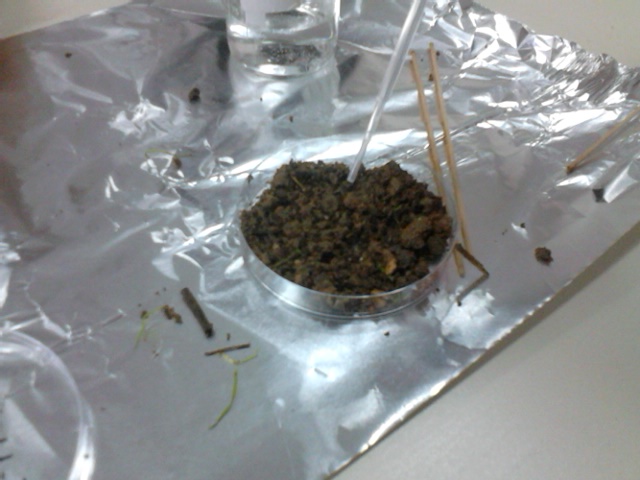 Με τις λαβίδες τοποθετούνται οι τρίχες χωρίς η μία να καλύπτει την άλλη και να καταλαμβάνουν όλη την επιφάνεια.Τοποθετείται το καπάκι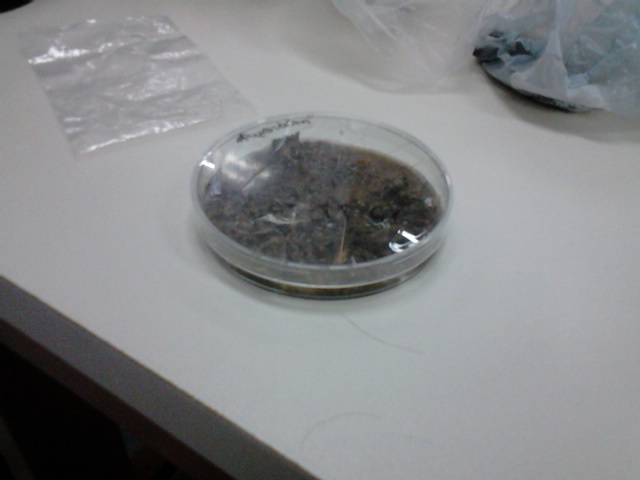 Επώαση σε θερμοκρασία περιβάλλοντος για 10-16 εβδομάδες.Ελέγχονται δύο φορές την εβδομάδα για ανάπτυξη με στερεοσκόπιο ή μικροσκόπιο για ανάπτυξη μυκήτων στις τρίχες   και για υγρασία. Διαβρέχεται το χώμα με προσοχή ρίχνοντας νερό στα τοιχώματα για να έχει την κατάλληλη υγρασία.Μέρος 2Η ανάπτυξη ελέγχεται με στερεοσκόπιο ή μικροσκόπιο. Όταν πάνω στις τρίχες υπάρχει ανάπτυξη η τρίχα τοποθετείται σε πλακάκι με κυανού της λακτοφαινόλης, καλύπτεται με καλυπτρίδα και μικροσκοπείται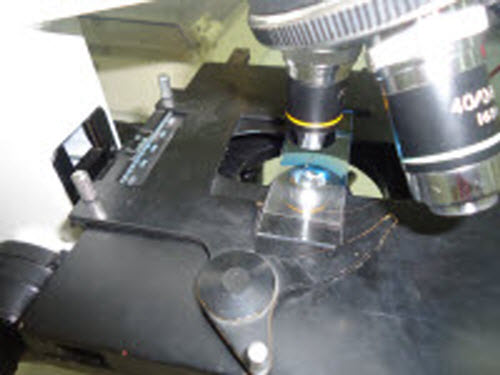 Κομμάτια από τρίχες με ανάπτυξη μυκήτων εμβολιάζονται  σε θρεπτικό υλικό  Sabοuraud agar με χλωραμφινικόλη και ακτιδιόνη  κεκλιμένο, σε σωληνάρια με βιδωτό πώμα ή/και σε τρυβλίο.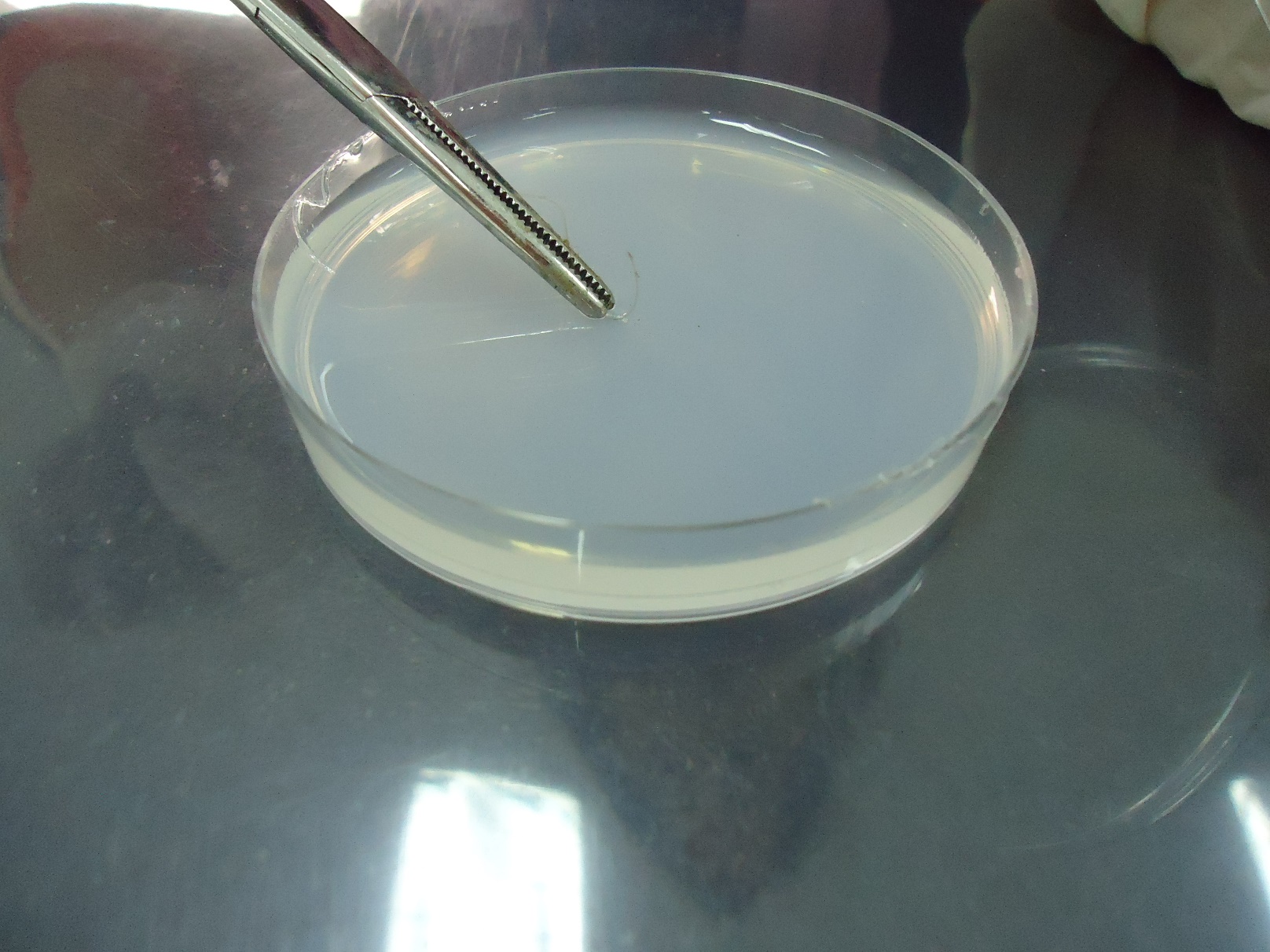 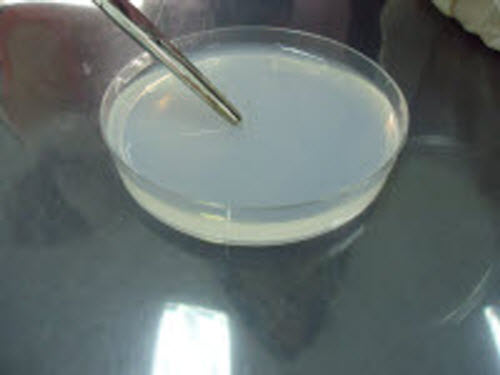 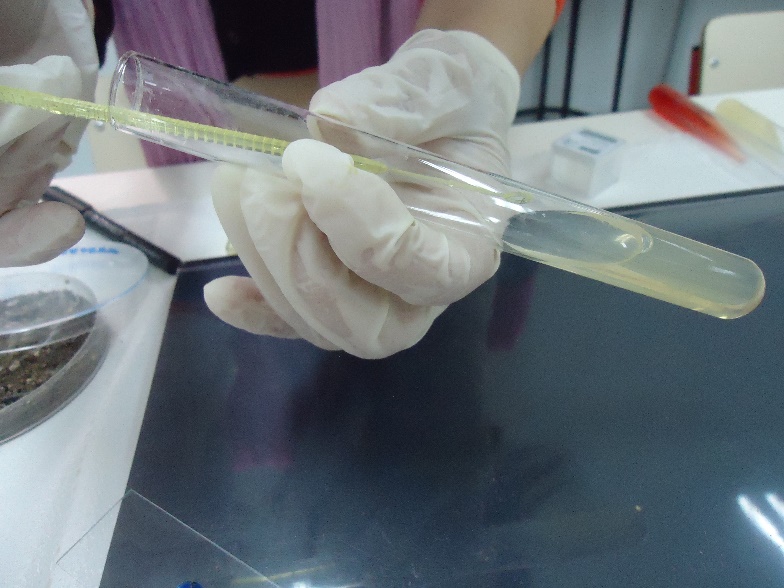 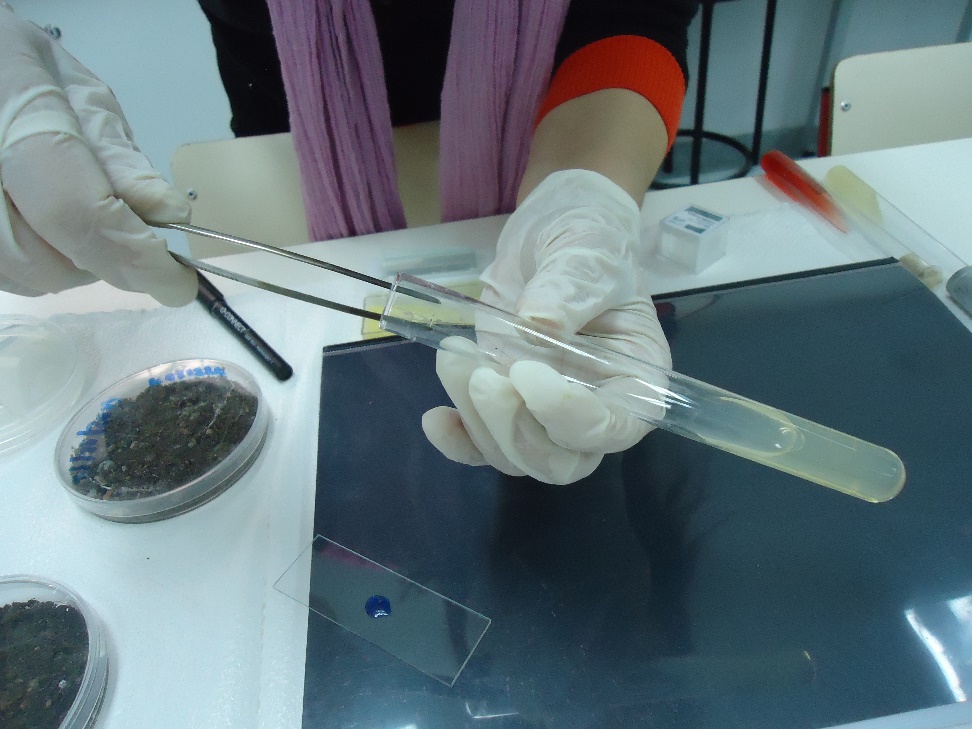 Επώαση 250 C μέχρι δυο εβδομάδες Μελέτη της μορφολογίας της αποικίας Μικροσκοπική εξέταση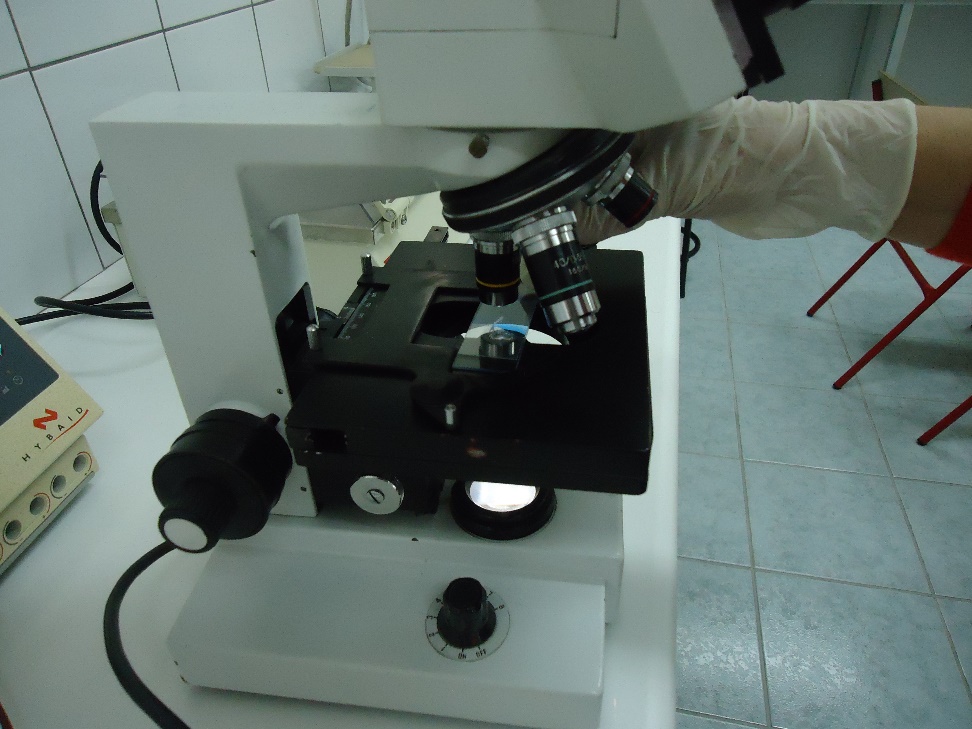 Ταυτοποίηση ΣημειώματαΣημείωμα ΑναφοράςCopyright ΤΕΙ Αθήνας, Ανθούλα Νικολαΐδου, 2014. Ανθούλα Νικολαΐδου. «Παρασιτολογία- Μυκητολογία. Ενότητα 13: Απομόνωση δερματοφύτων μυκήτων από το χώμα με τη μέθοδο Hair baiting». Έκδοση: 1.0. Αθήνα 2014. Διαθέσιμο από τη δικτυακή διεύθυνση: ocp.teiath.gr.Σημείωμα ΑδειοδότησηςΤο παρόν υλικό διατίθεται με τους όρους της άδειας χρήσης Creative Commons Αναφορά, Μη Εμπορική Χρήση Παρόμοια Διανομή 4.0 [1] ή μεταγενέστερη, Διεθνής Έκδοση.   Εξαιρούνται τα αυτοτελή έργα τρίτων π.χ. φωτογραφίες, διαγράμματα κ.λ.π., τα οποία εμπεριέχονται σε αυτό. Οι όροι χρήσης των έργων τρίτων επεξηγούνται στη διαφάνεια  «Επεξήγηση όρων χρήσης έργων τρίτων». Τα έργα για τα οποία έχει ζητηθεί άδεια  αναφέρονται στο «Σημείωμα  Χρήσης Έργων Τρίτων». 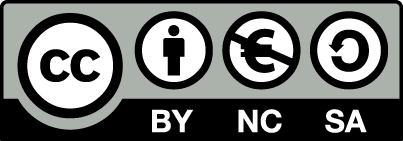 [1] http://creativecommons.org/licenses/by-nc-sa/4.0/ Ως Μη Εμπορική ορίζεται η χρήση:που δεν περιλαμβάνει άμεσο ή έμμεσο οικονομικό όφελος από την χρήση του έργου, για το διανομέα του έργου και αδειοδόχοπου δεν περιλαμβάνει οικονομική συναλλαγή ως προϋπόθεση για τη χρήση ή πρόσβαση στο έργοπου δεν προσπορίζει στο διανομέα του έργου και αδειοδόχο έμμεσο οικονομικό όφελος (π.χ. διαφημίσεις) από την προβολή του έργου σε διαδικτυακό τόποΟ δικαιούχος μπορεί να παρέχει στον αδειοδόχο ξεχωριστή άδεια να χρησιμοποιεί το έργο για εμπορική χρήση, εφόσον αυτό του ζητηθεί.Επεξήγηση όρων χρήσης έργων τρίτωνΔιατήρηση ΣημειωμάτωνΟποιαδήποτε αναπαραγωγή ή διασκευή του υλικού θα πρέπει να συμπεριλαμβάνει:το Σημείωμα Αναφοράςτο Σημείωμα Αδειοδότησηςτη δήλωση Διατήρησης Σημειωμάτων το Σημείωμα Χρήσης Έργων Τρίτων (εφόσον υπάρχει)μαζί με τους συνοδευόμενους υπερσυνδέσμους.Το περιεχόμενο του μαθήματος διατίθεται με άδεια Creative Commons εκτός και αν αναφέρεται διαφορετικά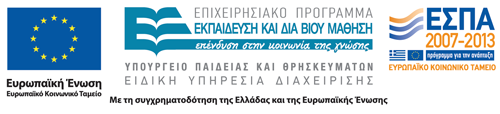 Το έργο υλοποιείται στο πλαίσιο του Επιχειρησιακού Προγράμματος «Εκπαίδευση και Δια Βίου Μάθηση» και συγχρηματοδοτείται από την Ευρωπαϊκή Ένωση (Ευρωπαϊκό Κοινωνικό Ταμείο) και από εθνικούς πόρους.Ανοικτά Ακαδημαϊκά ΜαθήματαΤεχνολογικό Εκπαιδευτικό Ίδρυμα ΑθήναςΤέλος ΕνότηταςΧρηματοδότησηΤο παρόν εκπαιδευτικό υλικό έχει αναπτυχθεί στα πλαίσια του εκπαιδευτικού έργου του διδάσκοντα.Το έργο «Ανοικτά Ακαδημαϊκά Μαθήματα στο ΤΕΙ Αθήνας» έχει χρηματοδοτήσει μόνο τη αναδιαμόρφωση του εκπαιδευτικού υλικού. Το έργο υλοποιείται στο πλαίσιο του Επιχειρησιακού Προγράμματος «Εκπαίδευση και Δια Βίου Μάθηση» και συγχρηματοδοτείται από την Ευρωπαϊκή Ένωση (Ευρωπαϊκό Κοινωνικό Ταμείο) και από εθνικούς πόρους.©Δεν επιτρέπεται η επαναχρησιμοποίηση του έργου, παρά μόνο εάν ζητηθεί εκ νέου άδεια από το δημιουργό.διαθέσιμο με άδεια CC-BYΕπιτρέπεται η επαναχρησιμοποίηση του έργου και η δημιουργία παραγώγων αυτού με απλή αναφορά του δημιουργού.διαθέσιμο με άδεια CC-BY-SAΕπιτρέπεται η επαναχρησιμοποίηση του έργου με αναφορά του δημιουργού, και διάθεση του έργου ή του παράγωγου αυτού με την ίδια άδεια.διαθέσιμο με άδεια CC-BY-NDΕπιτρέπεται η επαναχρησιμοποίηση του έργου με αναφορά του δημιουργού. Δεν επιτρέπεται η δημιουργία παραγώγων του έργου.διαθέσιμο με άδεια CC-BY-NCΕπιτρέπεται η επαναχρησιμοποίηση του έργου με αναφορά του δημιουργού. Δεν επιτρέπεται η εμπορική χρήση του έργου.διαθέσιμο με άδεια CC-BY-NC-SAΕπιτρέπεται η επαναχρησιμοποίηση του έργου με αναφορά του δημιουργού και διάθεση του έργου ή του παράγωγου αυτού με την ίδια άδεια. Δεν επιτρέπεται η εμπορική χρήση του έργου.διαθέσιμο με άδεια CC-BY-NC-NDΕπιτρέπεται η επαναχρησιμοποίηση του έργου με αναφορά του δημιουργού. Δεν επιτρέπεται η εμπορική χρήση του έργου και η δημιουργία παραγώγων του.διαθέσιμο με άδεια CC0 Public DomainΕπιτρέπεται η επαναχρησιμοποίηση του έργου, η δημιουργία παραγώγων αυτού και η εμπορική του χρήση, χωρίς αναφορά του δημιουργού.διαθέσιμο ως κοινό κτήμαΕπιτρέπεται η επαναχρησιμοποίηση του έργου, η δημιουργία παραγώγων αυτού και η εμπορική του χρήση, χωρίς αναφορά του δημιουργού.χωρίς σήμανσηΣυνήθως δεν επιτρέπεται η επαναχρησιμοποίηση του έργου.